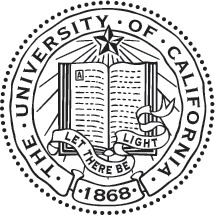 Meeting MinutesTransportation and Parking Services (TAPS) Advisory Committee MeetingJune 14, 201610:30AM – 12:00PMLocation: Facilities Services Building A Conference Room Welcome and IntroductionsThe committee welcomed new member Andres Hernandez.  He will be replacing Coty Ventura.Attendees: Karin Groth, James Nardello, Tibor Toth, Andres Hernandez, Jessica Ross, Eric Walle, Peter ReschkeAttendees on Ready Talk: Martin Reed, Sonia Johnston, John Bunce, Donna Birch TrahanApproval of Meeting Minutes Meeting minutes for May were approved by Jessica and second by Raj.  All were in favor.AVC Toth – UpdatesI really don’t have much in terms of Project 2020, do know of teams in close to cost and corresponding ramifications on how it will impact UCM, large portion of conversation was parking policies, initial reports show no change in existing parking lots and existing access way for fall 2016, don’t know impact to spring 2017 hence because of that hope to very soon share what the proposed changes will be for fall 2016, we are in communication with Vice Chancellor Reese and working through the details and should expect to hear very soon what the parking policy changes will be for fall 2016Karin- that includes both decisions about rate increases, if there will be a rate increase or if they will put a freeze for the 2016-2017 for just the fall semester or go with $1 increase that has been on the table for the few last years that along with whether we will be extending existing permits through the fall mean no permit distribution until sometime in November to go into effect for Spring semesterTibor – any questions or concerns or comments Eric – so we still don’t knowTibor – I hope should have a more formal answer within the next two weeksKarin – with that being said when we have that information we will disseminate via email and discuss in the next meetingJames – just thing about faculty that leave, how to disseminate that information, imagine email is still that means of communication, will have info on our websiteKarin – the take back is to go back to your constituencies and remind them to check email Roundtable Committee Member UpdatesRaj – I’m working on a group email for remote staff, still working with staff assembly should be able to get something done by the next meeting once we have that we will be able to send communication just to the remote staff Eric – no updates, sent email about last meeting, one question was if there is a stipulation that any lot that are taken away would be replaced in kind due to concern that there is older faculty walking longer distances is difficult if those spaces are taken would those spaces be replace Tibor- my recollection is that it does not consider location, if they have a mobility issue they can get ADA placard, still have to meet ADA standards would make assumption that they can get an ADA placard, Eric – if they don’tTibor – don’t recall any means by proximity or lot typeKarin – there is discussion about intercampus transit as parking gets pushed to the periphery Tibor – did talk about access, accessibility, was proposed as challenges to the score committee Eric – other question, is there any enforcement on compact spacesKarin – no, it’s more of an advisory Eric – that is what I said, is there a TAPS dog, hasn’t been seen and were wondering what happened to itTibor – black dog, was captured and adopted by local rancher, trying to domesticate it and after a number of weeks it was let loose and the dog ran awayJames – ran 5 miles away and my understanding it found its way back here, it’s beyond NB construction, saw it yesterdayTibor – trying to take appropriate measures to deal Peter – sent out email last month with updates on wait policy also told them about Le Grand signage and the motorcycle permit from last monthAndres – when you’re pulling in and the lot is full and one vehicle taking over two spaces, do we call TAPS in that caseKarin – yes there is a violation for thatAndres – mail carts, plan for separate lanes, sometimes when coming back to the Le Grand lot they get stuck behindTibor – speed limit is 20 mph and we’ve all seen people drive faster because of pedestrian congestion we have in the core we want the carts to use the roadways at this time there is no plan for separating themAndres – especially in the morning, there is a lineupTibor – usually going to dining and academic core or facilities to academic core Jessica- after last meeting communicated to GSA, didn’t receive any specific questionsKarin – if able to extend permits through fall, what is their feedback on that?Jessica – general sense in talking to people they would support that, I haven’t heard anyone who wouldn’t want thatPeter – sent poll and had people come and check, overall positive opinionsJohn – same thing I concur with them, overall feedback pretty positive with extending permits through the fallMartin – just working on assigning the spaces for heritage, we did survey closes Friday so far have 112 people respond, currently anticipating 400 people living out there, will send reminder before it closes, these individuals will be assigned one of the covered spaces outside their apartmentKarin – not sure if the committee understand the Heritage lease Martin is talking about, offsite locations will be considered residents but live off site taps will be issuing a parking pass that will identify them as a resident such as not they will not be allowed to bring their vehicle to campus 7am to 6pm, helps us have better control in addition to that working on additional transportation options because we’re restricting them from bringing their vehicles to campus, adding cat tracks routes, in addition offering dedicated carpool spaces to encourage those residents to start a carpool, probably 25 to 30 spaces for that purposeMartin – still overbook on housing, today need to decide what will, and might be getting more apartmentsSonia- I don’t have anything at this timeDonna – curious, where is the off campus housing, where is it located Martin – Yosemite and g and the other two are adjacent to each other Yosemite and r near the dog parkKarin – North Bowl phase 2, still having bird issues and nest having to work around themJames – there is one hill, random hill, kind of fenced mount kielder species, there is a bird with eggs and it’s protected, biologist out there to making sure we’re working aroundAndres – who will be able to park there?James – still some decisions that need to be made, not fully determined, wait and see policy, paying a biologist so they can see we’re doing things properlyEric – will that lot be the size of the existingJames – 400, very similar in size, literally connect, bollards between the lotsKarin – the likely of opening to student commuter is very likely need to have some delineation between the lots because most likely North Bowl would remain faculty/staff.Tibor – also be sensitive on how to access that lot trying to integrate with the 2020 Karin – what is estimated completion date, sometime fallJames – was SeptemberTibor – fall 2016Karin – because of the constraints looking at existing housing lot moving to offsite location, 160 spaces, we have the existing remote lot at Merced college 100 spaces there, in discussions to see if more space is availableEric – people who live on campus, can’t have their cars, people who live off can put their cars on campusKarin – commuter students, yesTibor – no freshman or resident can’t park on campus, commuter students can park on campus based on credits?Karin – that is correct Andres – you live on campus don’t need your car Tibor – very limited on parking spaces need to make reasonable adjustments for those that do need to commute canKarin – transit update our existing agreement expires in early September, have been able to extend through 16-17 academic year after that will go out to bid and incorporate any of the updates from 2020 and the new locations and might include intra-campus Tibor – 2020 includes transit center or hub, part of that circulation would include the placement of thatKarin – working with consultants in providing TDM strategies looking at routes and changes if needed to be efficient have asked to include uber or Lyft the university to subsidize night routes if we included uber or Lyft, run into the night is it a cost savings, looking at stack parking in lake lots Karin – any questions Tibor – what about the research spaceJames – department request has been posted on website, other was the Le Grand signs for daily reservations permanent instructions on when you can park on them, if reservation ends at noon making sure we’re pulling signs summer not a big problem but as fall returns we’ll keep a close eye on the end of reservationsAndres – those posted in the morning, typically what timeJames – by 7am, lots of information on our website, lot repairs or constructionEric – where is the information about the research?James – in the events at the bottomRaj – thank you for doing that it makes it easier to direct people thereJames – group effortKarin – even though waiting of decisions to make rate increase, we are going forward with semester based permits for our students, it’s a benefit to them, and not much of an upfront cost like the annual permit will be helpful to themAnything else, anyone on the phone?Karin – next meeting is July 12th anything in-between now and then will communicate of any changes via email  and proposed agenda topics for that meeting discussions on what is decided and how will move forward with permit distribution and the communication to the campus community, anybody want to add anything elseEric – with the renegotiations of the transit is it possible to discuss ways to change the existing routes or types of routes that are offered or is it just to maintain the existingKarin – looking at existing routesTibor – differentiate between two separate things, one is looking at extending the contract to get us through the academic year the other topic is going to resubmission of the contract via the RFP process that is where dialogue of the scope and sustainability efforts whatever changes we need to, have a lot of information from consultant teams, will need to have dialogue stake holdersKarin – I’ve been talking to consultants, for example the castle ride how we can incorporate with the county bus what impact on our riders as soon as I get something concrete I will share with youJames – any questions or concerns coming in through front office are being compiled, hard to change a route for one personTibor – are there any transit recommendationsEric – the faculty that don’t have vehicles it’s just very infrequent understand the complication add more busses more money, will it stay status quo for next academic year or changes until 16-17Karin – a little bit of both immediate changes how we can improve the efficiencies and increasing the frequency we hear that a lot don’t have the capital to add additional buses will make efficient changes for 16-17, but most likely for springEric – 2020 folks instead of adding lots but directing additional funds to mass transitTibor – it’s not just the amount of money but the source of those funds, part of the conversation of the total fiscal what services are required how much cost and what bucket will be impacted, more variables than equations,  involved in some conversations small part of a larger problem, can’t directly answer, huge topic at highest levels of the campusAnders – from staff and faculty, consistent theme I hear is a lot people commute in park on campus get a shuttle take an additional 10 minutes and that’s just a concern, is there going to be more parking because there is a lot of people I’m sure it’s part of the equationTibor – part of 2020 strategy rules out the parking ratio there will be less parking will have additional resources also downtown center could that alleviate parking on campus, need to anticipate more parking challenges, and look at TDM transportation demand management solutions and that’s part of what’s being talked about Andres – commuting in then park offsite that’s an issue, a lot of staff coming from Mariposa, Fresno Modesto Turlock a lot of people coming Tibor – message would be to establish carpool Sonia – is Yarts running from up there, that might be another avenueKarin – the problem is we’re the last stop when coming in and first stop at end of day frustrates our riders, additional 40 minutes, have addressed with VIA that is just the way it runsTibor – just like START from Stanislaus, exact same situationRaj – just to add transit does it make sense to run a survey to ask the campus community do they want add existing lines, what they are recommending Karin – have done surveys on existing riders and bus drivers, no formal survey about transit, part of outreach is select poll what do you think, rely heavily on drivers, hear all the time more frequency and if they were 15 minutes intervals we would have more riders, but we’re so remote from town trying to meet everyone’s needs but can’ until we have additional funding Eric – do you ever talk about non-riders?Karin – yes, we’ve tabledAndres – Is it worth to have an open forum, specific topic, non-riders what would you be interested in, just an idea, they all might have the same ideaKarin – not just transit but parking included an outreach town hall session to invite the committee, did that a few years back, turns into people are frustrated but I think the face time is important, live stream or town hall very beneficial during this timeTibor – very successfully committees invited to talk, good honest communicationKarin – meet with grad students, academic senate, ASUCM, try to get with staff assembly, but haven’t been able to connect with schedules Andres – what about castle isn’t there lease coming upTibor – yes, having discussionsRaj – one more recommendation HR new employee orientation, it would be to have TAPS send someone Karin – we do, in addition to that new student orientation Tibor – they also table Meeting adjourned at 11:28amNext MeetingDate: July 12, 2016 from 10:30AM-12:00PMProposed agenda topicsPermit distribution and communicationAction Items 